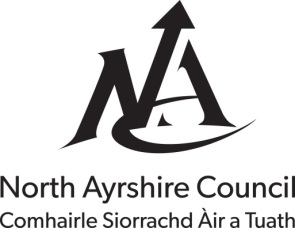 North Ayrshire CouncilEducation and Youth EmploymentVPP Request FormInstructionsIdentify the details and number of apps you wish to purchase.Enter the budget detailsIdentify the iPads you wish the app to be downloaded to and take a note of the serial numbers (These can be found in SETTINGS-GENERAL-ABOUT)Please email completed form to Rosslyn Lee at rosslynlee@north-ayrshire.gov.ukWhat next?You will receive email notification confirming the apps have been purchased centrally and downloaded to the requested iPads.  Please allow 28 days for this to be completed.  SchoolContact Name of AppApp DeveloperCost Per AppNo. RequiredTotal CostTotal CostBudget DetailsBudget DetailsBudget DetailsBudget DetailsBudget DetailsBudget DetailsBudget DetailsAccount NumberCost CentreCost CentreiPad Serial Numbers iPad Serial Numbers iPad Serial Numbers iPad Serial Numbers iPad Serial Numbers iPad Serial Numbers iPad Serial Numbers 